Guía de trabajo autónomo 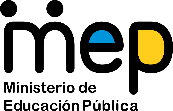 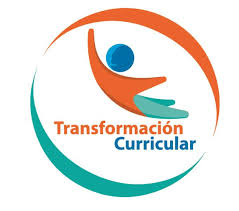 El trabajo autónomo es la capacidad de realizar tareas por nosotros mismos, sin necesidad de que nuestros/as docentes estén presentes. 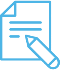 Me preparo para hacer la guía Pautas que debo verificar antes de iniciar mi trabajo.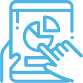 Voy a recordar lo aprendido en clase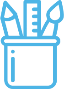  Pongo en práctica lo aprendido en claseANEXOCapítulo I Platero Platero es pequeño, peludo, suave; tan blando por fuera, que se diría todo de algodón, que no lleva huesos. Solo los espejos de azabache de sus ojos son duros cual dos escarabajos de cristal negro. Lo dejo suelto, y se va al prado, y acaricia tibiamente con su hocico, rozándolas apenas, las florecillas rosas, celestes y gualdas... Lo llamo dulcemente: ¿Platero? y viene a mí con un trotecillo alegre que parece que se ríe en no sé qué cascabeleo ideal...Come cuanto le doy. Le gustan las naranjas mandarinas, las uvas moscateles, todas de ámbar; los higos morados, con su cristalina gotita de miel... Es tierno y mimoso igual que un niño, que una niña...; pero fuerte y seco por dentro como de piedra. Cuando paso sobre él, los domingos, por las últimas callejas del pueblo, los hombres del campo, vestidos de limpio y despaciosos, se quedan mirándolo: —Tien’ asero... Tiene acero. Acero y plata de luna, al mismo tiempo.Capítulo V                                                               EscalofríoLa luna viene con nosotros, grande, redonda, pura. En los prados soñolientos se ven, vagamente, no sé qué cabras negras, entre las zarzamoras... Alguien se esconde, tácito, a nuestro pasar... Sobre el vallado, un almendro inmenso, níveo de flor y de luna, revuelta la copa con una nube blanca, cobija el camino asaeteado de estrellas de marzo... Un olor penetrante a naranjas..., humedad y silencio... La cañada de las Brujas... —¡Platero, ¡qué... frío! Platero, no sé si con su miedo o con el mío, trota, entra en el arroyo, pisa la luna y la hace pedazos. Es como si un enjambre de claras rosas de cristal se enredara, queriendo retenerlo, a su trote... Y trota Platero, cuesta arriba, encogida la grupa cual si alguien le fuese a alcanzar, sintiendo ya la tibieza suave, que parece que nunca llega, del pueblo que se acerca...Centro educativo: Educador/a: Nivel: quinto Asignatura: Materiales o recursos que voy a necesitar¡Manos a la obra! ¡La lectura es felicidad!Estos son los materiales que requiero para resolver las actividades: Cuaderno, diccionario, borrador, lápiz, lapicero.Anexo con los capítulos I y V del libro “Platero y yo” (Juan Ramón Jiménez).Condiciones que debe tener el lugar donde voy a trabajar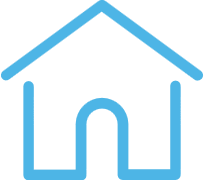 El espacio que elijo debe ser silencioso para evitar distracciones. Además, debe estar limpio y cumplir con las medidas de higiene necesarias ante la situación sanitaria que enfrenta el país.El trabajo lo realizo en una mesa limpia, en la cual tengo a mano los materiales que necesito. Me siento en una silla cómoda. Cuido que la iluminación y la ventilación sean las apropiadas (si la luz es natural, mucho mejor). Tiempo en que se espera que realice la guíaDispongo de una hora y veinte minutos para resolver lo que se me solicita.IndicacionesEste trabajo lo realizo en forma independiente y, cuando sea necesario, pido la participación o comparto con mi familia. ActividadPreguntas para reflexionar y responderPrimer momentoEn mi cuaderno, hago una lista de ideas acerca de lo que pienso que debería existir en una verdadera amistad.En conjunto con mi familia, leo los siguientes versos de José Martí y conversamos sobre la importancia de los/las amigos/as.“Cultivo una rosa blanca
en junio como en enero
para el amigo sincero
que me da su mano franca.

Y para el cruel que me arranca
el corazón con que vivo,
cardo ni ortiga cultivo;
cultivo la rosa blanca”.IndicacionesSegundo momentoImagino una historia que se inspire en la siguiente imagen: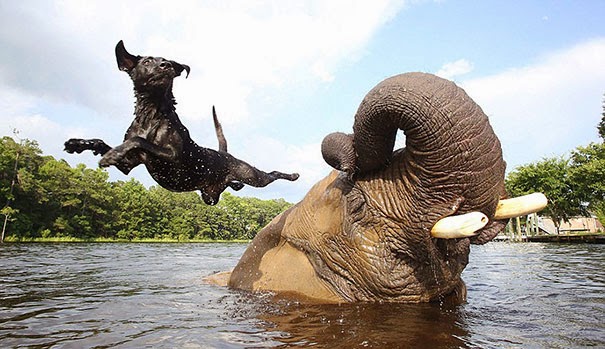 Fuente: https://muhimu.es/medio-ambiente/amistad-animal/Leo atentamente lo que se me ofrece a continuación:Anoto cuáles sentimientos o emociones experimenté al conocer la historia anterior.Tercer momentoLeo, de forma silenciosa, dos capítulos del libro “Platero y yo”. Para ello, busco el anexo que aparece después de esta ficha. Si estoy leyendo, y aparece una palabra que desconozco, la busco en el diccionario.Pienso acerca de lo siguiente:Detallo, por escrito, por qué el burrito se llama Platero.En mi cuaderno, creo un pequeño párrafo en el que explico cómo pienso qué sería la experiencia de tener a un pequeño burro como mi amigo.Imagino diversas aventuras que podrían vivir Platero y su amigo.Escribo cuáles enseñanzas me dejó la lectura.Indicaciones o preguntas para auto regularse y evaluarseReflexiono acerca de lo siguiente:¿Me gustaría conocer más la historia de Platero y saber cómo finaliza?Observo si cumplí con todas las actividades.Con el trabajo autónomo voy a aprender a aprenderCon el trabajo autónomo voy a aprender a aprenderReviso las acciones realizadas durante la construcción del trabajo.Marco una X encima de cada símbolo al responder las siguientes preguntas Reviso las acciones realizadas durante la construcción del trabajo.Marco una X encima de cada símbolo al responder las siguientes preguntas ¿Leí las indicaciones con detenimiento?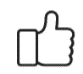 ¿Busqué en el diccionario o consulté con un familiar el significado de las palabras que no conocía?¿Me devolví a leer las indicaciones cuando no comprendí qué hacer?Con el trabajo autónomo voy a aprender a aprenderCon el trabajo autónomo voy a aprender a aprenderValoro lo realizado al terminar por completo el trabajo.Marca una X encima de cada símbolo al responder las siguientes preguntasValoro lo realizado al terminar por completo el trabajo.Marca una X encima de cada símbolo al responder las siguientes preguntas¿Leí mi trabajo para saber si es comprensible lo escrito o realizado?¿Revisé mi trabajo para asegurarme si todo lo solicitado se realizó?¿Me siento satisfecho con el trabajo que realicé?Menciono cuál fue la parte favorita del trabajo: __________________________________________¿Qué puedo mejorar, la próxima vez que realice la guía de trabajo autónomo?Menciono cuál fue la parte favorita del trabajo: __________________________________________¿Qué puedo mejorar, la próxima vez que realice la guía de trabajo autónomo?